ПРОМЕЖУТОЧНАЯ АТТЕСТАЦИЯ ПО по биологии 5 класс.                                        Вариант 1Тест состоит из 3-х частей.Первая часть содержит вопросы под буквой А.    В них необходимо выбрать только один правильный ответ. Вторая часть содержит вопросы под буквой В.  Эти задания могут быть:или на выбор нескольких правильных ответов;задания на установление соответствий позиций между процессами и объектами, а также описанием их свойств и характеристик .Третья часть (под буквой «С»), включает в себя развернутый ответ на поставленный вопрос.Часть А1. Группа сходных по строению клеток, выполняющих определенную функцию1) орган	2) часть растения	3) организм	4) ткань2. В состав органов цветкового растения входят:1) только покровные ткани	3) разнообразные ткани2) только проводящие ткани	4) только механические ткани3. Роль механической ткани в растении.1) обеспечивает передвижение веществ2) придает ему прочность и упругость3) защищает его от повреждений4) обеспечивает его рост4. Наличие в составе лишайника цианобактерий обеспечивает1) поглощение атмосферной и почвенной влаги2) использование света для образования питательных веществ3) сапротрофное питание4) защита от механических повреждений5. Чем отличается спора гриба от споры бактерии?1) представлена только одной клеткой2) выполняет функцию размножения3) разносится ветром на большое расстояние4) служит приспособлением к неблагоприятным условиям6. Дрожжи обозначены на рисунке цифрой1)      2)       3)    4) 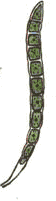 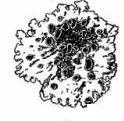 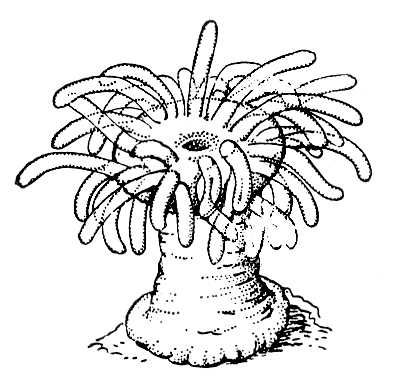 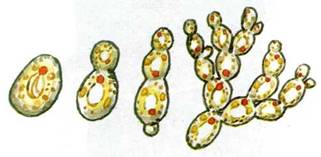 7. Водоросли — это низшие растения, т. к. они…
1) обитают в воде
2) размножаются спорами
3) не имеют тканей
4) покрыты оболочкой 8.У можжевельника семена находятся…
1) в женских шишках
2) в мужских шишках
3) в плодах
4) в соплодиях9. По каким признакам моховидные отличаются от других растений?1) размножаются спорами2) имеют листья, стебель, ризоиды3) в процессе развития происходит чередование поколений4) образуют органические вещества в процессе фотосинтеза10. В отличие от водорослей мхи1) являются многоклеточными организмами2) не нуждаются в воде при размножении3) имеют ткани и органы4) размножаются семенами Часть В 1. Установите соответствие между признаком и царством живых организмов.ПРИЗНАК	                              ЦАРСТВОА) автотрофный тип питания	                          1) РастенияБ) тело состоит из переплетающихся нитей – гиф	                           2) ГрибыВ) наличие целлюлозы в клеточной стенке	Г) гетеротрофный тип питания	Д) наличие хитина в клеточной стенке	Е) клетки тела имеют пластиды2. Особенности, характерные для лишайников,1) представляют самостоятельную группу организмов2) занимают промежуточное положение между царствами Растений и Животных3) чувствительны к загрязнению окружающей среды4) нетребовательны к влажности, теплу, плодородию почвы5) состоят из сросшихся с корнями растений гифов6) состоят из одинаковых клеток3. Установите соответствие между признаками и отделом растений.
ПРИЗНАК                                                                                  ОТДЕЛ
А)   тело — слоевище, не разделенное на органы       1) Отдел Мохообразные
Б)   есть органы и ткани                                                  2) Отдел Зеленые водоросли
В)   участвуют в образовании торфа
Г)   одноклеточные и многоклеточные формы
Д)   гаметы образуются в одноклеточных половых органах
Е)   многие зимуют в стадии зиготы Часть СПочему грибы выделены в отдельное царство?
                                          Вариант 2Тест состоит из 3-х частей.Первая часть содержит вопросы под буквой А.    В них необходимо выбрать только один правильный ответ. Вторая часть содержит вопросы под буквой В.  Эти задания могут быть:или на выбор нескольких правильных ответов;задания на установление соответствий позиций между процессами и объектами, а также описанием их свойств и характеристик .Третья часть (под буквой «С»), включает в себя развернутый ответ на поставленный вопрос.Часть А1. Покровная ткань1) обеспечивает передвижение веществ2) защищает растение от повреждений3) служит местом синтеза веществ4) придает растению прочность и упругость2. Проводящие ткани в растении1) защищают его от повреждения2) обеспечивают передвижение веществ по нему3) придают ему прочность и упругость4) обеспечивают отложение питательных веществ в запас3. Образовательная ткань в растении1) обеспечивает передвижение веществ2) защищает его от повреждения3) придает ему прочность и упругость4) обеспечивает его рост4. Оболочка грибной клетки в отличие от растительной состоит из1) клетчатки2) хитиноподобного вещества3) сократительных белков4) липидов5. К запасным питательным веществам грибов относят1) гликоген	2) белки	3) жиры	4) крахмал6. Укажите главный признак строения бактерий1) ядерное вещество не отделено от цитоплазмы2) отсутствует оболочка3) имеются митохондрии4) нет рибосом7. Фотосинтез у водорослей проходит в…
1) хлоропластах
2) хромопластах
3) лейкопластах
4) хроматофоре8. Для голосеменных растений, в отличие от покрытосеменных, характерно1) размножение семенами	3) наличие вегетативных органов2) автотрофное питание	4) отсутствие цветка и плода9.Все растения от водорослей до покрытосеменных имеют1) клеточное строение	3) стебель с листьями2) ткани	4) проводящую систему10. К голосеменным растениям относят1) сосну, ель, березу2) осину, кедр, пихту3) секвойю, кипарис, можжевельник4) тисс, иву, магнолиюЧасть В1. Установите соответствие между типом клетки и ее характеристикойХАРАКТЕРИСТИКА	ТИП КЛЕТКИА) запасающий углевод - гликоген	1) Растительная клеткаБ) хитиновая клеточная стенка	2) Клетка грибаВ) гетеротрофный тип питания	Г) целлюлозная клеточная стенка	Д) хлоропласты	Е) автотрофный тип питания2. Сходство грибов и животных состоит в том, что 1) у них гетеротрофный способ питания2) у них автотрофный способ питания3) клеточная стенка грибов и покровы членистоногих содержат хитин4) в их клетках содержатся вакуоли с клеточным соком5) в их клетках отсутствуют хлоропласты6) их тело состоит из тканей3. Распределите организмы по царствам, к которым они принадлежат.
ОРГАНИЗМ                  ЦАРСТВО
А)   вольвокс                1) Бактерии
Б)   кокки                       2) Грибы
В)   бацилла                 3) Растения
Г)   головня
Д)   ламинария
Е)   фукусЧасть С1.Какие характерные признаки покрытосеменных растений?Вариант 3Тест состоит из 3-х частей.Первая часть содержит вопросы под буквой А.    В них необходимо выбрать только один правильный ответ. Вторая часть содержит  вопросы под буквой В.  Эти  задания могут быть:или на выбор нескольких правильных ответов;задания на установление соответствий позиций между процессами и объектами, а также описанием их свойств и характеристик .Третья часть (под буквой «С»), включает в себя развернутый ответ на поставленный вопрос.Часть А1. Особенности строения ситовидных трубок, способствующие передвижению по стеблю органических веществ1) удлиненные клетки без содержимого с толстыми одревесневшими оболочками2) длинные клетки с толстыми боковыми стенками, поперечные перегородки между которыми разрушились3) живые клетки удлиненной формы с поперечными перегородками и отверстиями в них4) молодые узкие клетки с тонкими оболочками2. Ткань, к которой относится пробка1) покровная ткань, ее клетки с толстыми оболочками плотно прилегают друг к другу2) образовательная ткань, клетки ее молодые, способны делиться3) механическая ткань, одревесневши оболочки ее клеток придают растению прочность и упругость4) проводящая ткань, клетки ее удлиненные, по ним передвигаются вещества3. Каковы функции основных тканей?1) обеспечение роста растения за счет постоянного деления клеток2) защита растения от перегрева и пересыхания, обеспечение газообмена3) создание и накопление питательных веществ4) обеспечение передвижения веществ в организме4. Назовите признак, характерный только для царства Бактерий1) имеют клеточное строение2) дышат, питаются, размножаются3) в клетках есть оформленное ядро4) в клетках отсутствует оформленное ядро5. В круговороте веществ бактерии и грибы, как правило, выполняют роль1) производителей органических веществ2) разрушителей органических веществ3) начального звена в цепи питания4) консументов второго порядка6. Что свидетельствует о более высокой организации грибов по сравнению с бактериями?1) способность вступать в симбиоз с растениями2) наличие в клетках цитоплазмы и оболочки3) наличие ядра и митохондрий в клетках4) питание готовыми органическими веществами7. Мхи отличаются от других растений…
1) размножаются спорами
2) не имеют корней
3) для оплодотворения необходима вода
4) в цикле развития доминирует спорофит8. Укажите признак, характерный только для царства Растений1) имеют клеточное строение2) дышат, питаются, растут, размножаются3) имеют фотосинтезирующую ткань4) питаются готовыми органическими веществами.9. У сосны отсутствуют1) плоды	3) пыльцевые зерна2) семена	4) семязачатки10. Низшими растениями являются1) мхи	3) водоросли2) плауны	4) папоротникиЧасть В1. Установите соответствие между грибом и характером его питанияГРИБ	ХАРАКТЕР ПИТАНИЯА) пеницилл	1) сапротрофныйБ) фитофтора	2) паразитическийВ) спорынья	Г) дрожжи	Д) головня	Е) шампиньон2. Растения, как и грибы,1) растут в течение всей жизни2) имеют ограниченный рост3) всасывают питательные вещества поверхностью тела4) питаются готовыми органическими веществами5) содержат хитин в оболочках клеток6) имеют клеточное строение3. Установите соответствие между особенностью оплодотворения и отделом растений, для которых она характерна: 1-покрытосеменные, 2-голосеменные
А) участвуют два спермия
Б) участвует один спермий
В) образуется триплоидный эндосперм
Г) яйцеклетки развиваются в женских шишках
Д) спермий сливается с центральной диплоидной клеткой зародышевого мешкаЧасть С1.Какие характерные признаки  папоротникообразных?Вариант 4Тест состоит из 3-х частей.Первая часть содержит вопросы под буквой А.    В них необходимо выбрать только один правильный ответ. Вторая часть содержит вопросы под буквой В.  Эти задания могут быть:или на выбор нескольких правильных ответов;задания на установление соответствий позиций между процессами и объектами, а также описанием их свойств и характеристик .Третья часть (под буквой «С»), включает в себя развернутый ответ на поставленный вопрос.Часть А1. Как называется ткань, клетки которой имеют крупное ядро, тонкую оболочку и небольшие размеры?1) покровная	3) механическая2) образовательная	4) проводящая2. Какая особенность строения клеток покровной ткани обеспечивает ее защитную функцию?1) вытянутая форма, отсутствие ядра2) наличие ядра, тонкая оболочка3) плотное расположение клеток, утолщенные оболочки4) плотное расположение клеток, тонкие оболочки3. Какой признак НЕ характерен для проводящей ткани?1) живые клетки	3) крупное ядро2) мертвые клетки	4) вытянутая форма4. К какой группе по способу питания относят бактерию дизентерийную палочку?1) сапротрофам	2) паразитам	3) симбионтам	4) автотрофам5. Почему лишайники нельзя отнести ни к царству животных, ни к царству растений, ни к царству грибов?1) Это гетеротрофные организмы, как и грибы2) Это автотрофные организмы, как и растения3) Лишайники – симбиотические организмы, состоящие из гриба и водоросли4) Лишайники занимают промежуточное положение между царствами растений и грибов6. Клетка гриба в отличие от клетки растения не имеет1) рибосом	2) ядра	3) хлоропластов	4) цитоплазмы7.Два типа клеток (живые зеленые и мертвые водоносные) характерны для…
1) кукушкиного льна
2) сфагнума
3) щитовника мужского
4) сосны обыкновенной8.Для голосеменных растений, в отличие от покрытосеменных, характерно1) размножение семенами2) автотрофное питание3) наличие вегетативных органов4) отсутствие вокруг семян плодовых оболочек9. Наиболее простое строение среди высших растений имеют мхи, так как они1) не имеют корней2) не имеют хлоропластов3) образуют органические вещества из неорганических4) имеют воздухоносные клетки10. Усложнение папоротников по сравнению с водорослями состоит в1) наличии клеточного строения папоротников2) наличии в клетках папоротников хлоропластов3) появлении у папоротников тканей и органов4) возникновении фотосинтезаЧасть В1. Установите соответствие между наличием названных органоидов у бактериальной и растительной клеток.ОРГАНОИДЫ	ТИПЫ КЛЕТОКА) вакуоли	1) клетка растенийБ) клеточная стенка из целлюлозы	2) бактериальная клеткаВ) ядро	Г) хлоропласты	Д) нуклеоид	Е) жгутики2. К грибам паразитам относятся1) бледная поганка                           2) спорынья3) сатанинский гриб                         4) головня5) мукор                                             6) фитофтора.3. Папоротники, как и мхи
А) являются высшими споровыми растениями
Б) имеют вегетативные и генеративные органы (цветки, плоды)
В) являются многолетними растениями
Г) в процессе фотосинтеза образуют органические вещества из неорганических
Д) не нуждаются в воде при размножении и развитии
Е) не содержат в клетках хлоропласты и митохондрииЧасть С1.Какие отличительные признаки голосеменных растений?Промежуточная аттестация по биологии в 6 классе(авторы учебника Пономарева И.Н., Корнилова О.А.)Инструкция по выполнению теста. Работа состоит из 3-х частей, включающих 29 заданий. На выполнение работы отводится 60 минут.   Часть 1 содержит 24 задания (А1 – А24).  К каждому заданию приводится 4 варианта ответов, из которых только один верный. При выполнении заданий части 1 обведите кружком номер выбранного  ответа в экзаменационной работе. Если Вы обвели не тот номер, то зачеркните его крестиком и обведите номер правильного ответа.   Часть 2 включает 4 задания. Ответ нужно записать в экзаменационной работе в  отведенном для этого  месте. Если записали неверный ответ, то зачерните его и рядом запишите верный.   Часть 3 включает 1 задание. При выполнении задания необходимо дать развернутые ответы на вопросы. Ответ записать на отдельном листе.   Советую выполнять задания в том порядке, в котором они даны. Для экономии времени пропускайте задания, которые не удается выполнить сразу, и переходите к следующему. В оставшееся время вернитесь к пропущенным заданиям. Постарайтесь выполнить как можно больше заданий и набрать наибольшее количество баллов.А1.Клетка – это
      A. Мельчайшая частица всего живого
      Б. Мельчайшая частица живого растения
      B. Часть растения
      Г. Искусственно созданная единица для удобства изучения        человеком растительного мира.А2.Зеленую окраску листьев определяют
      А. Хлоропласты                           Б. Хромопласты
      В. Лейкопласты                           Г. Клеточный сокА3. К низшим растениям относят
      A. Мхи                                         Б. Водоросли
      B. Мхи и водоросли                    Г. ПапоротникообразныеА4. Для водорослей характерны следующие признаки
      A. Имеют листья и стебли           Б. Обитают в водоемах и цветут
      B. Размножаются семенами         Г. Имеют слоевище и ризоидыА5. Морской капустой называют
      А. Ламинарию    Б.  Порфиру       В.  Ульву           Г.  ФиллофоруА6. Показателем повышенной кислотности почв на пашне служит распространение на этой территории
      А. Папоротника             Б. Хвоща             В. Плауна        Г. КрапивыА7. К голосеменным растениям относят
      A. Кукушкин лен и сосну        Б. Ель и хвощ
      B. Пихту и лиственницу           Г. Можжевельник и плаунА8. Отличительным признаком покрытосеменных является
      A. Наличие цветка, плода                                         Б. Размножение семенами
      B. Наличие корня, стебля, листьев, плодов            Г. Занимают различные среды жизниА9.  К деревьям относят
      A. Малину и рябину      Б. Ель и березу        B. Бамбук и орешник     Г. Можжевельник  и дубА10.   Семя состоит из
      A. Кожуры, зародыша и запаса питательных веществ                          B. Эндосперма
      Б. Зародышевого корешка, зародышевого стебелька и почечки           Г. СемядолейА11.  К двудольным растениям относят
      A. Фасоль и арбуз   Б. Пшеницу и горох      B. Яблоко и лук        Г. Пшеницу и кукурузуА12. Стерневая корневая система имеется у растений
      A. Моркови и одуванчика   Б. Гороха и  лука    B. Пшеницы и томата     Г. Овса и цикорияА13.   Корневой чехлик
      A. Обеспечивает передвижение веществ по растению
      Б. Защищает нижележащие слои клеток
      B. Придает корню прочность
      Г. Обеспечивает рост корня в длинуА14.  Формировать крону растений можно
      A. Удаляя верхушечную почку                  Б. Удаляя вегетативную почку
      B. Удаляя генеративную почку                  Г. Подрезая  боковые побегиА15. Годичные кольца – это
      А. Все слои древесины, образовавшиеся весной, летом, осенью
      Б. Основная часть стебля
      В. Клетки механической ткани
      Г. Защитный слой стебляА16.   Цветок – это
      A. Часть побега    Б. Видоизмененный побег    B. Видоизмененный лист     Г. Яркий венчикА17. Фотосинтез – это
      A. Газообмен
      Б. Расходование органических веществ с освобождением энергии
      B. Образование органических веществ с накоплением энергии
      Г. Все утверждения верныА18.  Испарение воды происходит
      A. Через устьица            Б. Через всю поверхность листа
      B. Через жилки              Г. Все утверждения верныА19. Окраска листьев изменяется осенью, так как
      A. Разрушается хлорофилл, и оранжевые и желтые пигменты остановятся заметными
      Б. Накапливается большое количество вредных веществ
      B. Образуются новые желтые и оранжевые пигменты
      Г. Растения запасаются органическими веществамиА20.  К светолюбивым растениям относят
      A. Ель  и березу     Б. Сосну и березу
      B. Мох  и акацию  Г. Вороний глаз и папоротникА21.    Роль зеленых растений в оздоровлении окружающей среды
      A. Обогащают атмосферу кислородом
      Б. Являются хорошими пылеуловителями
      B. Поглощают и перерабатывают вредные вещества
      Г. Все утверждения верныА22.  Семена имеют
         А. Хвощи   Б. Мхи       В. Папоротники   Г. ЦветковыеА23.  Главные части цветка – это
      А. Тычинки и пестик      Б. Лепестки         В. Чашелистик                Г. ЦветоложеА24. Лишайники – это       А. симбиоз гриба и водоросли            Б. сожительство растения и гриба        В. сожительство водоросли и бактерий    Г. одноклеточный  организм  В1.  Соотнесите растения и семейства. Ответ запишите в виде пар буква – цифра   А. черемуха обыкновенная                      1. злаковые   Б. картофель                                              2. лилейные   В. горох посевной                                     3. пасленовые   Г. пшеница озимая                                   4. розоцветные  Д. ландыш майский                                   5. БобовыеОтвет: ______________________________В2.  Соотнесите хвойные растения и признаки   А.  Сосна                             1. Имеются шишкоягоды
   Б.  Можжевельник             2. На зиму сбрасывают всю хвою
   В.  Лиственница                 3. Хвоинки длиной 5-6 см, располагаются                                                                              попарно
   Г.  Пихта                             4. Хвоинки колючие, располагаются по                                                      одной
   Д.  Ель                                 5. Хвоинки мягкие, располагаются по                                                     одной
В3.  Между позициями первого и второго столбцов приведенной таблицы имеется определенная связь
             Какое понятие следует вписать на место пропуска в таблице:          А. венчик      Б черешок     В. пестик      Г. пыльник В4. Расположите в правильном порядке пункты инструкции по проращиванию семян. В ответ запишите соответствующую последовательность цифр.   1. На бумагу положите 10 предварительно замоченных в воде  семян огурцов;   2. закройте тарелку полиэтиленовой пленкой;   3. смочите бумагу водой и следите, чтобы во время опыта она была постоянно влажной;   4. через сутки обследуйте семена, данные заносите в дневник наблюдений;   5. возьмите тарелку и уложите на ее дно фильтровальную бумагу;   6. поставьте тарелку в теплое место.Ответ:_____________________________С 1. Прочитайте текст «Почва»
                                                                                 Почва  Почва – это верхний плодородный слой земли. Она состоит из нескольких слоев.   Верхний слой имеет более темную окраску. Он пронизан корнями растений. Кроме живых корней, в этом слое встречаются отмершие части растений, останки умерших дождевых червей, насекомых и других животных. Растительные и животные остатки под влиянием микроорганизмов разлагаются и образуют вещества, составляющие перегной. От перегноя зависит темная окраска верхнего слоя почвы.   Глубже лежащие слои почвы имеют более светлую окраску, так как содержат меньше перегноя. Под почвой обычно залегают песок, глина, камни.    Почва отличается от горных пород – песка или глины – наличием перегноя. Больше всего перегноя в черноземных почвах. В нашей местности преобладают дерново – подзолистые почвы. Они бедны перегноем, поэтому малоплодородны.
Запишите ответы на вопросы, пользуясь текстом:Что такое почва?Почему верхний слой почвы имеет темную окраску?Чем почва отличается от горных пород?Как можно повысить плодородие почвы?
 
Оценивание теста
За каждое правильно выполненное задание части А начисляется 1 балл. Задания части В оцениваются в 2 балла, части С – в 3 балла. Максимальное количество баллов 35.Промежуточная аттестация по биологии за курс  7 классаИнструкция по выполнению тестаРабота состоит из 3-х частей, включающих 24 задания. На выполнение работы отводится 60 минут. Часть 1 содержит 18 заданий (А1 – А18).  К каждому заданию приводится 4 варианта ответов, из которых только один верный. При выполнении заданий части 1 обведите кружком номер выбранного  ответа в экзаменационной работе. Если Вы обвели не тот номер, то зачеркните его крестиком и обведите номер правильного ответа.   Часть 2 включает 5 заданий. Ответ нужно записать в экзаменационной работе в  отведенном для этого  месте. Если записали неверный ответ, то зачерните его и рядом запишите верный.   Часть 3 включает 1 задание. При выполнении задания необходимо дать развернутые ответы на вопросы. Ответ записать на отдельном листе.   Советую выполнять задания в том порядке, в котором они даны. Для экономии времени пропускайте задания, которые не удается выполнить сразу, и переходите к следующему. В оставшееся время вернитесь к пропущенным заданиям. Постарайтесь выполнить как можно больше заданий и набрать наибольшее количество баллов.А1.  Клетка простейших1) выполняет определенную функцию          2) представляет собой самостоятельный организм3) является составной частью тканей             4) имеет плотную оболочкуА2. Приспособлением к расселению и перенесению неблагоприятных условий у многих простейших служит способность1) активно передвигаться                         2) образовывать цисту3) размножаться путем деления               4) восстанавливать поврежденные органоидыА3.  Беспозвоночных животных с лучевой симметрией тела, добывающих пищу и защищающихся от врагов с помощью стрекательных клеток, относят к типу1) членистоногих                     2) моллюсков3) кольчатых червей                 4) кишечнополостныхА4. Членистоногих, у которых к грудному отделу тела прикрепляются три пары ног, относят к классу1) ракообразных                                  2) паукообразных3) насекомых                                         4) сосальщиковА5. Кровеносная система в процессе исторического развития впервые появляется у1) моллюсков                                2) плоских червей3) кольчатых червей                     4) кишечнополостных А6.  Переваривание пищи у пауков начинается1) в желудке        2) в кишечнике       3) в ротовой полости                        4) вне организмаА7.  Насекомые,  снижающие численность насекомых - вредителей растений1) вши, блохи, клопы, мухи                                      2) наездники, лесные муравьи3) оводы, слепни, майские жуки, короеды              4) белянки, цветоедыА8. Тип беспозвоночных   животных, тело которых  находится в раковине1) плоские черви   2) круглые черви    3) моллюски        4) членистоногиеА9.  Животные, у которых  в процессе эволюции впервые сформировался внутренний скелет1) паукообразные       2) насекомые       3) головоногие              4) хордовыеА10. С помощью боковой линии рыба воспринимает1) запах предметов                      2) окраску предметов3) звуковые сигналы                  4) направление и силу течения водыА11. Птиц от перегревания предохраняет1) кожа             2) легкие            3) желудок               4) воздушные мешкиА12. Выходу первых позвоночных на сушу в процессе эволюции способствовало появление 1) полового размножения, влажной кожи2) питания готовыми органическими веществами3) приспособлений к дыханию кислородом воздуха и передвижению по суше4) костного или хрящевого внутреннего скелетаА13. Признаки усложнения в строении дыхательной системы млекопитающих (по сравнению с пресмыкающимися)1) появление правого и левого легких2) наличие трахеи и бронхов3) увеличение  дыхательной  поверхности  благодаря многочисленным легочным пузырькам4) формирование ноздрей и носовой полостиА14. Млекопитающих можно отличить от других позвоночных по наличию1) волосяного покрова и ушных раковин                     2) голой кожи, покрытой слизью3) рогового панциря или щитков                                 4) сухой кожи с роговыми чешуями А15. Заражение человека свиным цепнем может произойти при употреблении1)  немытых овощей                2) воды из стоячего водоема3) сырого мяса                         4)консервированных продуктов А16. У всех млекопитающих грудная полость отделена от брюшнойбрыжейкой              2) ганглием        в) диафрагмой        г) кутикулойА17. Наибольшего развития передний мозг достигает у рыб      2) земноводных      3) пресмыкающихся       4) млекопитающих      А18. Оплодотворение у пресмыкающихся1) наружное       2) внутреннее          3) как наружное, так и внутреннееВ1. Выберите верные утверждения. Номера верных высказываний поставьте в клеточки.1) кожа земноводных влажная и имеет большое количество желез;2) перьевой покров птиц является приспособлением для сохранения тепла;3)  у пресмыкающихся постоянная температура тела;4) к насекомоядным  млекопитающим относятся крот, еж, землеройка;5) китообразные под водой дышат с помощью жабр.В2. Установите соответствие. Ответ запишите в виде пар: цифра - буква1) тип кишечнополостные                 а. свиной цепень2) тип кольчатые черви                     б. пресноводный полип гидра3) тип круглые черви                         в. большой прудовик4) тип плоские черви                          г. дождевой червь5) тип моллюски                                 д. острицаОтвет:__________________________В3. Установите соответствие1) отряд хищные                          а. рыжая вечерница2) отряд ластоногие                     б. крыса – пасюк3) отряд парнокопытные             в. лисица обыкновенная4) отряд рукокрылые                   г. морской котик5) отряд грызуны                          д. лосьОтвет:__________________________В4. Выстройте путь прохождения пищи у лягушки в правильной последовательности:А) глотка     Б) желудок     В) кишечник     Г) клоака     Д) пищевод        Ответ:_________________________В5. Установите соответствие между признаками и классами Членистоногих. Ответ запишите  в виде пар цифра - буква1) три пары ног                                                    а. класс Насекомые2) пять пар ходильных ног                                  б. класс Ракообразные3) три отдела тела: голова, грудь, брюшко        в. класс Паукообразные4) две пары крыльев                                              5) четыре пары ходильных ног           ответ:______________________  С1. Прочитайте текст «Перелеты птиц»Из всех явлений, происходящих в жизни птиц, самое удивительное  - их перелеты. Когда приближается осенняя пора, многие птицы улетают в теплые края. С наступлением весны они возвращаются на родину. И так из года в год, из поколения в поколение.   Изучение перелетов птиц – дело сложное, и оно не может быть полностью решено усилиями одной страны. Решение этой проблемы имеет международное значение и требует тесного сотрудничества всех стран. Внимание орнитологов привлекает направление  и время перелетов птиц, их остановки  в пути, места зимовок, опасности в пути, поведение в полете.   Новый период в изучении перелетов птиц начался с 1899 года, когда датчанин Х.Мортенсон стал метить птиц, прикрепляя к их ногам легкие металлические кольца, на которых указывались их номер и адрес.  Теперь есть возможность при изучении перелетов птиц применять радиолокацию, следить за птицами с самолетов, радаров. Многочисленные эксперименты выясняют поведение птиц и ориентацию в полете. Решаются вопросы, связанные с охраной птиц в местах из гнездования, зимовок и отдыха.  Благодаря таким исследованиям значительно расширилась информация о передвижении птиц.   Кольцевание птиц помогает эффективному изучению перелетов птиц  на всех континентах, во многих странах мира. Запишите ответы на вопросы, пользуясь текстом:Кто такие орнитологи? Чем они занимаются?Назовите методы изучения перелетов птиц. Знаете ли Вы как нужно поступить, если Вы поймали или нашли мертвую окольцованную птицу?Правильные ответыОценивание тестаЗа каждое правильно выполненное задание части А начисляется 1 балл. Задания части В оцениваются в 2 балла, части С – в 3 балла. Максимальное количество баллов 31. Итоговая контрольная работа по биологии   8 класс 2015 – 2016 уч.год                                                   Вариант № 1.  Часть 1.  Выберите только один верный ответ из предложенных ( А1 – А15)А1. К какому врачу-специалисту вы обратитесь в первую очередь, если заметите изменения на поверхности кожи?1) окулисту                                        3) дерматологу2) отоларингологу                            4) невропатологуА2. Какая наука изучает ископаемые остатки вымерших организмов?1) систематика  2) эмбриология     3) анатомия      4) палеонтологияА3.Какая из перечисленных костей черепа является парной
1) лобная  2) теменная   3)затылочная   4) нижняя челюстьА4.Какая кость черепа защищает зрительную зону коры  головного 
 мозга?1) лобная  2)височная   3) затылочная      4) теменнаяА5. Переваривание пищевых частиц и удаление отмерших клеток происходит в организме с помощью1) аппарата Гольджи  2) лизосом   3) эндоплазматической сети   4) рибосомА6. В каком отделе пищеварительного канала у человека в основном происходит всасывание питательных веществ?1) ротовой полости   2) желудке   3) тонком кишечнике   4) толстом кишечникеА7. Пример динамической работы – это 1) удержание поднятой штанги                            3) ожидание автобуса на остановке2) чтение книги за письменным столом              4) бег на длинную дистанциюА8. Воспринимающим элементом любого анализатора являются:  1) Проводящие пути                             3) Кора головного мозга       2) Рецепторы                                         4) Спинной мозгА9. Изображение видимых предметов формируется на: 1) Роговице        2) Сетчатке      3) Радужке      4) ХрусталикеА10. К малому кругу кровообращения относят1) аорту                                                     3) нижнюю полую вену2) легочную вену                                     4) плечевую артериюА11. Максимальное давление крови у человека наблюдается в1) аорте                                                     3) сонной артерии2) бедренной артерии                              4) нижней полой венеА12. Пульсирующая из раны струя ярко-алого цвета указывает на кровотечение1) капиллярное                                         3) тканевое2) венозное                                               4) артериальноеА13. Инсулин – это гормон1) поджелудочной железы                      3) гипофиза2)   эпифиза                                              4) семенниковА14. Функцию вестибулярного аппарата выполняют 1) Улитка                                                  3) Полукружные каналы 2) Барабанная перепонка                        4) Овальное окноА15. Молоточек, наковальня и стремя:1) Уравнивают атмосферное давление и давление к слуховой трубе2) Ослабляют колебания барабанной перепонки3) Усиливают колебания барабанной перепонки4) Не оказывают никакого влияния на барабанную перепонку                                                         Часть 2.Выберите три верных ответа из предложенных вариантов в задании В1В1. К каким нарушениям в организме человека может привести неправильная осанка?искривлению позвоночниканарушению строения суставов верхних конечностейсмещению внутренних органовнарушению функций костного мозгаизменению химического состава костейнарушению кровоснабжения органовВ2. Установите соответствие между способом приобретения человеком иммунитета и его видом. К каждому элементу первого столбца подберите соответствующий элемент из второго и запишите выбранные цифры в таблицу под соответствующими буквами.Способ приобретения                                                               Вид иммунитетаА) передается по наследству                                                    1) ЕстественныйБ) вырабатывается под действием вакцины                           2) ИскуственныйВ) возникает после введения в организм лечебной сывороткиГ) формируется после перенесенного заболеванияВ3. Установите правильную последовательность прохождения пищи по пищеварительному каналу, начиная с момента ее попадания в ротовое отверстиеА) желудокБ) глоткаВ) двенадцатиперстная кишкаГ) ротовая полостьД) тонкая кишкаЕ) пищеводЖ) толстая кишкаЗ) прямая кишка                                                       Часть 3.С1. Какие виды соединения костей существуют? Назовите. Приведите примеры.С2. Чем быстрый сон отличается от медленного?Промежуточная аттестация по биологии  8 класс                                                   Вариант № 2. Часть 1.    Выберите только один верный ответ из предложенных( А1 – А15)А1. К какому врачу-специалисту вы обратитесь в первую очередь, если заметите ухудшение собственного зрения?1) окулисту      2) отоларингологу     3) дерматологу   4) невропатологуА2. Какая наука изучает строение организма и его органов?1) систематика         2) эмбриология    3) анатомия     4) палеонтологияА3. Какие кости скелета соединены подвижно? 1) тазовые кости                               3) ребра грудной клетки                 2) кости фаланг пальцев                  4) кости мозгового отдела черепа А4.Какие вещества придают костям твердость?
1) белки и жиры                                                       3) соли кальция и фосфора                                       2) аминокислоты и нуклеиновые кислоты            4) глюкоза и глюкогенА5. Как называется органоид, обеспечивающий клетку энергией?1) аппарат Гольджи                           3) эндоплазматическая сеть2) лизосома                                         4) митохондрияА6. Какой процесс из перечисленных, происходит в толстом кишечнике?1) интенсивное всасывание воды                  3) образование желчи2) расщепление жиров                                    4) перевариваниеА7. Ключица входит в состав1) пояса верхних конечностей      2) скелета нижней конечности                                         3) скелета верхней конечности    4) пояса нижней конечностиА8. Пигментированная часть сосудистой оболочки называется:1) Роговица    2) Радужка      3) Сетчатка     4) ХрусталикА9. Количество света, поступающего в глазное яблоко, рефлекторно регулируется с помощью:  1) Роговицы       2) Сетчатки    3) Зрачка	  4) ХрусталикаА10. В организме человека превращение артериальной крови в венозную, происходит в1) камерах сердца                                           2) артериях большого круга кровообращения  3) венах малого круга кровообращения4) капиллярах большого круга кровообращенияА11. С какой целью врач накладывает шину на сломанную конечность? Чтобы предупредить смещение сломанных костейуменьшить отек в области повреждениязакрыть доступ проникновению микроорганизмовуменьшить кровотечениеА12. У больного перед операцией определяют группу крови. Это позволяет  врачунайти нужного донораопределить причину болезниназначить правильное лечениерассчитать химический состав наркозаА13. сахарный диабет – заболевание, вызванное недостаточной деятельностью1) щитовидной железы   2) надпочечников  3) поджелудочной железы4) гипофизаА14. Ушная раковина входит в состав:1) Среднего уха                               3) Наружного уха2) Внутреннего уха                         4) Не входит ни в один из предложенных вариантовА15. Улитка является органом:1) Слуха     2) Звуковоспроизведения    3) Равновесия     4) ЗренияЧасть 2. Выберите три верных ответа из предложенных вариантов в задании В1В1. Какие структуры организма человека участвуют в терморегуляции?потовые железысальные железыкровеносные сосуды коживены малого круга кровообращениямышцы стенок кишечникаподкожная жировая клетчаткаВ2. Установите соответствие между особенностью строения органа слуха и его отделом у человека. К каждому элементу первого столбца подберите соответствующий элемент из второго и запишите выбранные цифры в таблицу под соответствующими буквами.Особенности строения                                                 отдел органа слухаА) заканчивается барабанной перепонкой                     1) наружное ухоБ) включает спирально закрученный                              2) среднее ухо      канал – улитку                                                              3) внутреннее ухоВ) расположен орган равновесияГ) имеются слуховые косточкиВ3. Установите последовательность расположения отделов позвоночника, начиная с ближайшего к черепуА) крестцовыйБ) груднойВ) поясничныйГ) шейныйД) копчиковый                                                            Часть 3.С1. Сколько пар ребер соединяются с грудиной с помощью хрящей?С2. В чем разница между условным рефлексом и рассудочной деятельностью?целоечастьчашечкачашелистиклист…..0 – 14 баллов15 – 24 балла25 -30 балл31 - 35 баллов«2»«3»«4»«5»№ вопросаответ№ вопросаответответА12А1333А22А1411А34А1533А43А1633А51А1744А64А1822А72В1123123А83В21б, 2г, 3д, 4а, 5в1б, 2г, 3д, 4а, 5вА94В31в, 2г, 3д, 4а, 5б1в, 2г, 3д, 4а, 5бА104В4адбвгадбвгА114В5а134, б2, в5а134, б2, в5А123С1. Орнитологи – это ученые – биологи, занимающиеся изучением птиц.2. Кольцевание, радиолокация, с помощью радаров.3. Снять кольцо с ноги птицы и отправить его по адресу, указанному на нем, указав при этом, где была обнаружена птица. 1. Орнитологи – это ученые – биологи, занимающиеся изучением птиц.2. Кольцевание, радиолокация, с помощью радаров.3. Снять кольцо с ноги птицы и отправить его по адресу, указанному на нем, указав при этом, где была обнаружена птица. 1. Орнитологи – это ученые – биологи, занимающиеся изучением птиц.2. Кольцевание, радиолокация, с помощью радаров.3. Снять кольцо с ноги птицы и отправить его по адресу, указанному на нем, указав при этом, где была обнаружена птица. 1 б1 б1 б0 – 12 баллов13 – 18 баллов19 – 27 баллов28 – 31 балл«2»«3»«4»«5»            А         Б         В        Г